17 февраля 2023 года представитель Федерального института промышленной собственности (ФИПС) в лице начальника Отдела проектирования информационно-поисковых систем Золкина Дмитрия Сергеевича, в формате выездного семинара, провел обучение по использованию Новой цифровой поисковой платформы РОСПАТЕНТа для аспирантов курса патентоведения и патентного права в НИИ  Физическом институте имени П. Н. Лебедева РАН (ФИАН). В ходе семинара, на котором присутствовало более 20 аспирантов, было рассказано о новой поисковой цифровой платформе, разработанной РОСПАТЕНТом в рамках реализации национальной программы «Цифровая экономика Российской Федерации», о том, что с ее помощью стали доступны сервисы по поиску самой актуальной патентной, а также, непатентной научной информации и средств индивидуализации (более 150 млн единиц). Сервис создан и направлен на повышение доступности граждан и организаций к российской и зарубежной патентной и научной информации в области научно-технических достижений. На разработанной поисковой платформе реализован поиск сведений в мировом фонде изобретений и моделей, включая российские массивы и массивы стран СНГ, многоязычный полнотекстовый и атрибутивный поиск на основных европейских, азиатских языках, поиск на основе патентных классификаторов и с использованием искусственного интеллекта, поиск по химическим формулам, генетическим последовательностям и др. На сегодняшний день это одно из самых важных цифровых решений. Полностью Бесплатная платформа позволяет ученому и изобретателю самостоятельно в круглосуточном режиме провести оценку своего решения, понять, насколько оно актуально, чем можно дополнить и скорректировать свое исследование или изобретение. Кроме документов, при поиске информации, можно увидеть 3D-модели, полезные модели, промышленные образцы и товарные знаки. Теперь изобретатели могут наиболее полно раскрыть суть своей разработки. При разработке цифровых систем большой акцент был сделан на внедрении технологий искусственного интеллекта.   Доступ к цифровой платформе https://searchplatform.rospatent.gov.ru/. Организатор обучения - заведующий библиотекой в ФИАНе, Акинфеева Ольга Иосифовна, выразила благодарность за проведенный семинар и уверенность в продолжении взаимовыгодного сотрудничества с ФИПС.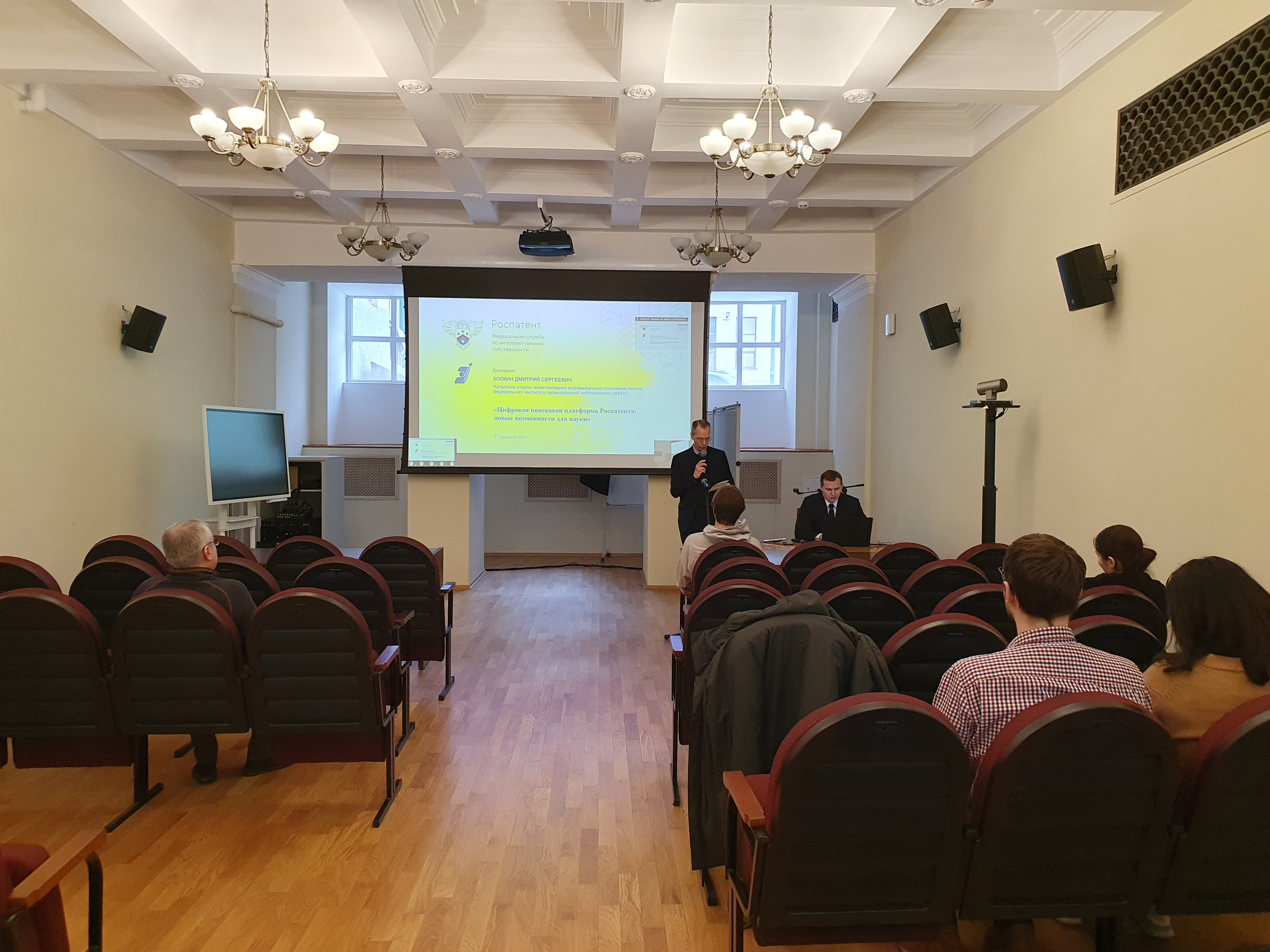 